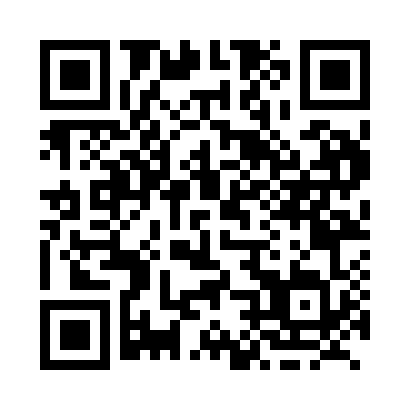 Prayer times for Vade, Saskatchewan, CanadaWed 1 May 2024 - Fri 31 May 2024High Latitude Method: Angle Based RulePrayer Calculation Method: Islamic Society of North AmericaAsar Calculation Method: HanafiPrayer times provided by https://www.salahtimes.comDateDayFajrSunriseDhuhrAsrMaghribIsha1Wed3:385:371:056:148:3510:342Thu3:355:351:056:158:3610:373Fri3:325:331:056:168:3810:404Sat3:295:321:056:178:3910:435Sun3:265:301:056:188:4110:466Mon3:235:281:056:198:4310:497Tue3:205:261:056:208:4410:528Wed3:175:251:056:218:4610:559Thu3:145:231:056:228:4810:5610Fri3:135:211:056:228:4910:5711Sat3:125:201:056:238:5110:5812Sun3:125:181:056:248:5210:5913Mon3:115:161:056:258:5411:0014Tue3:105:151:056:268:5511:0015Wed3:095:131:056:278:5711:0116Thu3:095:121:056:288:5911:0217Fri3:085:101:056:299:0011:0318Sat3:075:091:056:309:0211:0319Sun3:065:081:056:319:0311:0420Mon3:065:061:056:319:0411:0521Tue3:055:051:056:329:0611:0622Wed3:055:041:056:339:0711:0623Thu3:045:031:056:349:0911:0724Fri3:045:011:056:359:1011:0825Sat3:035:001:056:359:1111:0826Sun3:034:591:066:369:1311:0927Mon3:024:581:066:379:1411:1028Tue3:024:571:066:389:1511:1129Wed3:014:561:066:389:1611:1130Thu3:014:551:066:399:1711:1231Fri3:004:541:066:409:1811:12